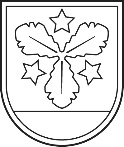 Aizkraukles novada pašvaldībaAIZKRAUKLES INTEREŠU IZGLĪTĪBAS CENTRSReģ. Nr4551902023Spīdolas iela 11, Aizkraukle, Aizkraukles nov., LV-5101, tālr. 65122862, e-pasts aiic@aizkraukle.lvVasaras aktīvās atpūtas un sporta nodarbības bērniemNOLIKUMS1. Aizkraukles Interešu izglītības centra organizētās Vasaras aktīvās atpūtas un sporta nodarbības bērniem  ir paredzētas kā pulciņu nodarbības bērniem vecumā no 7 – 12 gadiem.2. Nodarbību mērķis ir radīt iespējas bērniem lietderīgi un veselīgi pavadīt brīvo laiku vasaras periodā, samazinot iespēju nokļūt paaugstinātas bīstamības situācijās.3. Uzdevumi mērķa īstenošanai:3.1. dot iespēju bērniem attīstīt savas spējas, papildināt prasmes un iemaņas;3.2. nodrošināt bērniem drošu aktīvo atpūtu dabā un pie ūdens;3.3. mācīties saskarsmes kultūru, izjust atbildību par uzticēto pienākumu izpildi.4. Darbības laiks no 2019. gada 1 jūlija līdz 31. jūlijam un no 1.augusta līdz 30.augustam katru darba dienu no plkst. 9.00 līdz 13.00.5. Liela pieprasījuma gadījumā AIIC patur tiesības, ka izglītojamais nodarbībās var piedalīties tikai noteiktu laiku, lai tās varētu apmeklēt pēc iespējas lielāks interesentu skaits.6. Lai pieteiktu bērnus šīm nodarbībām, viens no vecākiem vai aizbildnis līdz 20.jūnijam aizpilda iesniegumu (1.pielikums), ko personīgi iesniedz AIIC direktorei.7. Darbības vieta -  Aizkraukles novada vidusskola (turpmāk – ANV), Draudzības krastmala 5, Aizkraukle, LV-5101. Nodarbības var notikt arī citās novada iestādēs un vietās.8. Nodarbību laikā bērniem tiks piedāvāta iespēja darboties sporta nodarbībās, iet gājienos, spēlēt spēles, dotie peldēties u.c.9. Bērnu ēdināšanu nodrošina vecāki, dodot līdzi maizītes, ja bērni vēlas un vecāks uzskata to par nepieciešamu.10. Vasaras aktīvās atpūtas un sporta nodarbību darbinieki ir projekta nr. 9.2.4.2/16/I/023 “Vietējās sabiedrības veselības veicināšana un slimību profilakse Aizkraukles novadā” ietvaros piesaistīti pedagogi.11.  Bērni, kuri apmeklē Vasaras aktīvās atpūtas un sporta nodarbības ievēro Aizkraukles Interešu izglītības centra Iekšējās kārtības noteikumus un Aizkraukles novada vidusskolas sporta zāles lietošanas Iekšējās kārtības noteikumus.12.Noteikumu neievērošanas gadījumā bērns var tikt atskaitīts no nodarbību grupas.Direktore                                                                                                 Z. Romanova01.02.2019.1.pielikumsAizkraukles Interešu izglītības centra                                                                          direktorei Z.RomanovaiIESNIEGUMS VASARAS AKTĪVĀS ATPŪTAS UN  SPORTA NODARBĪBĀMIESNIEGUMU AIZPILDA VIENS NO VECĀKIEM VAI AIZBILDNIS Lūdzu uzņemt manu bērnu Vasaras aktīvās atpūtas un  sporta nodarbībās no 2019. gada _______________ līdz______________________.ZIŅAS PAR AUDZĒKNI (rakstīt drukātiem burtiem) Vārds, uzvārds:	_______________________________________________Personas kods: 	_______________________________________________Tālrunis (audzēknim):	_______________________________________________E-pasts (audzēknim):	 ______________________________________________Mājas adrese: 	_______________________________________________Mācību iestāde: 	__________________________________, Klase_______KONTAKTINFORMĀCIJAMātes vārds, uzvārds 	_______________________________________________Mātes tālrunis	_______________________________________________Tēva vārds, uzvārds	_______________________________________________Tēva tālrunis 	_______________________________________________E-pasta adrese 	_______________________________________________                                                    (noderīgas aktuālas informācijas saņemšanai)Vai Jūsu bērnam ir veselības problēmas (alerģija pret ēdieniem, smaržām, medikamentiem, ir bijušas traumas, hroniskas slimības utt.) par kurām Jūs gribētu informēt  pedagogus? ______________________________________________________________________Vai Jūsu bērnam ir kādas rakstura iezīmes (histērijas lēkmes, bailes, liela emocionalitāte, nervozitāte) par ko vajadzētu zināt  pedagogiem?_____________________________________________________________________Vai jūsu bērns ir potēts pret ērču encefalītu_________________________________________Ja bērns nav potēts pret ērču encefalītu, tad visu atbildību uzņemas bērna vecāki vai aizbildņi.Jūsu bērns (vajadzīgo apvilkt):  drīkst peldētiestikai bradātnedrīkst iet ūdenī. Jūsu bērns mājās dodas (vajadzīgo apvilkt): viens pats  bērnam nāks pakaļ.Ar Aizkraukles Interešu izglītības centra iekšējās kārtības noteikumiem, Aizkraukles novada vidusskolas sporta zāles lietošanas Iekšējās kārtības noteikumiem esmu iepazinies/-usies.Lūdzu atzīmēt vai piekrītat sava bērna fotogrāfiju (attēlu)   izmantošanai   ar/bez  bērnu identificēšanas vai  ar vārdu un uzvārdu AIIC informatīvajos materiālos, interneta mājas lapā, masu medijos.Paraksts/paraksta atšifrējums: _______________________, datums_______________JāNē